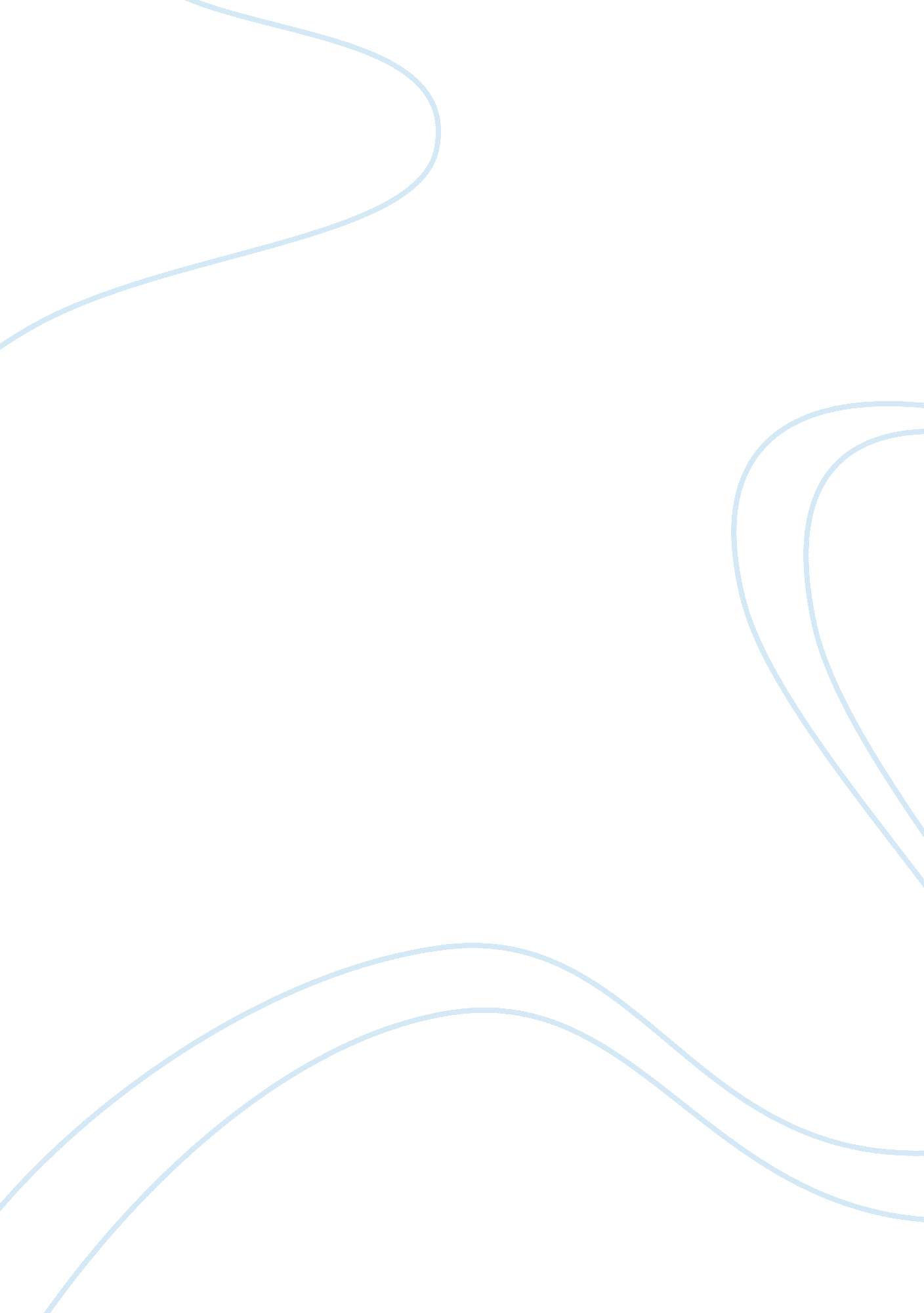 AnalysisReligion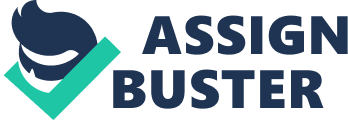 Religion and theology A. Choose one religion or spiritual path we have addressed so far that has captured your interest. The religion which has greatly captured my attention among those that we have learnt is Christianity. This religion has great values that are to be held by Christians and this is done by acknowledging that indeed God is the creator of the universe. All beings exist due to a supernatural being called God and that man the representation of Gods work on earth. Christianity gives one a chance to choose from what is wrong and what is right; those that choose wrong are destined to hell while those that do right are promised eternal life even after death (Nix 74). 
B. Choose one component of that religion or spiritual path. 
For a Christian to be a total Christian he is guided by certain commandments. There are ten in number, which are well defined and help in promoting a peaceful co existence between man and man and also man and God himself. Among these commandments include not having any other god apart from the creator; Christians are advised to honor the Sabbath day make sure that they keep it holy. Adultery is a vice that is highly disregarded among Christian in addition to that they re not to kill that which has been created by God. Respect is encouraged and this begins with respecting your parents and all people around you (Miner 93). 
C. Describe how this component relates to universal needs and concerns. 
Christian commandments are applicable to people of all religions. There is always need for peaceful co existence between different individuals all over the world. Respect is a value upheld by all religions race and gender. These respect runs from the respect for oneself to the respect of your neighbors. By respecting your neighbor, it will help in avoiding unnecessary conflicts between different individuals. Adultery also focuses on respect in the sense that an individual who respects himself will also respect his or her neighbor’s marriage. Murder is a case that that is not taken lightly by any nation on religion. This is the reason to formulation of laws that help in checking and controlling human behavior. Man is not to act as he pleases at the expense of other people’s lives where he is mandated to killing his fellow men (Miner 63). 
D. Choose another religion or spiritual path that has captured your attention. 
Hinduism is another religion that has great appeal to me. Hinduism as a religion focuses on the total well being of individuals. For instance is concerned with the mental, physical and spiritual growth of an individual. The most captivating element is the belief they have about food there charitable culture and the respect the religion has towards life. Hinduism highly regards life saying that all creatures have a right to life and therefore are to be given a chance to live (Nix 74). Spirit of sharing is encouraged and this is done through different charitable missions carried out. Those that are economically stable contribute to the less fortunate in the society. 
E. Compare your two choices in terms of the components you. 
Both Hinduism and Christianity have similarities that are evident through their culture. They both have respect for life, among Christians killing is a sin punishable by God. Hinduism states that it is not a good idea to kill animals in search of food when you have an option of taking vegetables. Both Hinduism and Christianity have different methods of acknowledging their God. Christians do this by paying attention to the Sabbath day and keeping it holy while concentrating on communicating with God through prayers. Christians also give food as a form of offering to the church. Hinduism on the other hand offers sacrifices to God to please him and ask for his favor. Both emphasize on punishment upon failure of obeying Gods commands (All about religion 1). 
Work cited 
Miner, john C. General introduction to the bible. Delhi: Bahrisons Booksellers, 2000. Print. 
Nix, william E. Themes of the bible. Texas: wayne state university, 2000. Print. 
All About Religion. “ Comparison Christianity and Hinduism - What are the differences?” 2002. Web. 15 October 15, 2011. Attached document from web page 
A comparison between Christianity and Hinduism reveals ancient practices which appear similar. In all ancient religions, Hinduism included, we find reparation for sins being done through sacrifices to an enraged God. In Hinduism and Judaism, this sacrifice is an animal sacrifice. Both theologies preach a divine commandment of righteousness, and failure to comply requires a penalty. This ancient instinct to make reparation for wrong doings suggests that Romans 2: 14-15 is true: " Indeed, when Gentiles, who do not have the law, do by nature things required by the law. . . they show that the requirements of the law are written on their hearts, their consciences also bearing witness, and their thoughts now accusing, now even defending them." 
All About Religion. “ Comparison Christianity and Hinduism - What are the differences?” 2002. Web. 15 October 15, 2011. . 